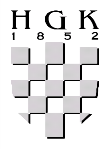 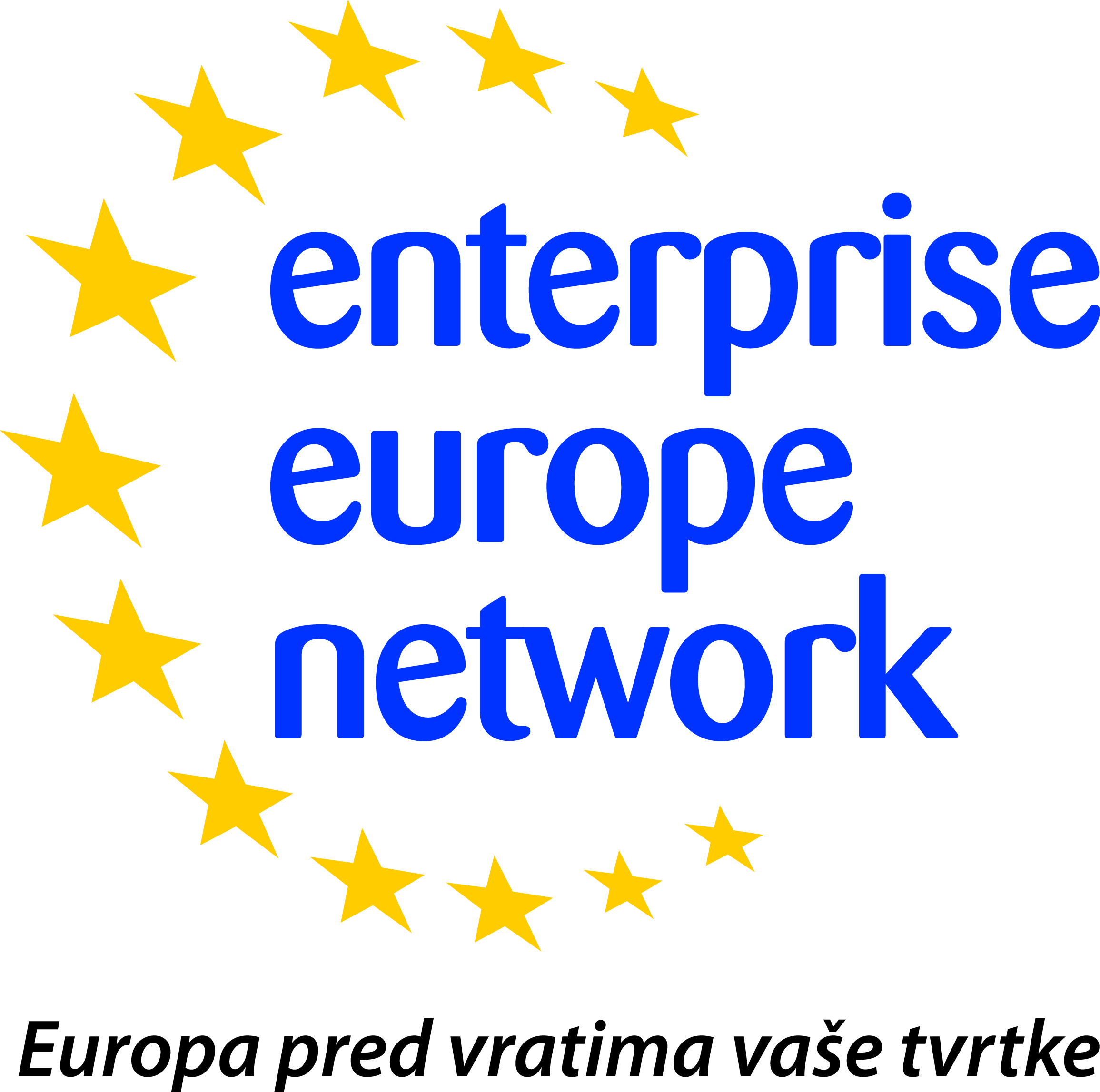 
Predstavljanje natječaja Ministarstva poduzetništva i obrta„Kompetentnost i razvoj MSP“
 27. rujan ( utorak ) 2016. u 11 sati
HGK - Županijska komora Osijek, Europske avenije 13  
PRIJAVNICAIspunjene prijavnice poslati najkasnije do 26.rujna 2016.godine  na e-mail ierak@hgk.hr ili fax  031 223 824 ( kontakt osoba Ivana Erak, viši stručni suradnik )Ime i prezimeTvrtkaFunkcijaTelefon/FaxE-mail